Odbarvení Coca-ColyAutor motivačního textu: Kristýna Orságová (2020)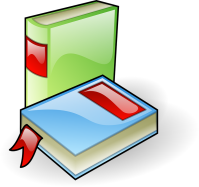 Výzkumný problém a jeho řešení (rozbor problémové situace, struktura řešení problému)(Zde napiš, jakým způsobem budeš problém řešit).Navrhnout a vysvětlit nejúčinnější způsob odbarvení Coca-Coly. Zjistit pH původní a odbarvené Coca-Coly. Popsat všechny metody, které použijeme při řešení úlohy.Potřebné pomůcky a chemikálie(Zde napiš, které pomůcky a chemikálie budeš k řešení problému požadovat).Coca-Cola, 4 kádinky, stojan, filtrační kruh, nálevka, filtrační papír, skleněná tyčinka, třecí miska s tloučkem, aktivní uhlí práškové, aktivní uhlí granulované, živočišné uhlí, nůžky, váhy, pH papírek nebo přírodní indikátor z červeného zelí. Postup(Zde napiš zkráceně v bodech postup řešení problému).Sestavíme filtrační aparaturu.Navážíme stejné množství živočišného uhlí, aktivního uhlí práškového a granulovaného.Odměříme stejné množství Coca-Coly a změříme pH.Postupně provedeme filtraci a adsorpci barviva.Srovnáme barvu jednotlivých filtrátů a vysvětlíme pozorované změny.Určíme pH filtrátů a srovnáme s pH Coca-Coly.Výsledky pozorování(Zde napiš a zdůvodni výsledky své práce).Pro odstranění barviva ze vzorku Coca-Coly jsme použili živočišné uhlí, aktivní uhlí práškové a granulované. Pokusem bylo zjištěno, že nejlepší adsorpční vlastnosti v kapalinách má aktivní uhlí práškové, protože v kapalinách dochází k pomalému ustanovení adsorpční rovnováhy a právě jemné částice aktivního uhlí ustanovení této rovnováhy urychlují. Barvivo navázané na povrchu aktivního uhlí jsme odstranili filtrací. Výsledná kapalina byla bezbarvá. Zjistili jsme, že v případě použití sorbentu živočišného a aktivního uhlí práškového, se původní pH = 4 Coca-Coly zvýšilo odbarvením na pH = 6.